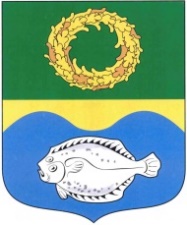 ОКРУЖНОЙ СОВЕТ ДЕПУТАТОВМУНИЦИПАЛЬНОГО ОБРАЗОВАНИЯ«ЗЕЛЕНОГРАДСКИЙ МУНИЦИПАЛЬНЫЙ ОКРУГКАЛИНИНГРАДСКОЙ ОБЛАСТИ»РЕШЕНИЕот 16 ноября 2022 г.                                                                              № 233Зеленоградск                                  Об избрании главы муниципального образования «Зеленоградский муниципальный округ Калининградской области» В соответствии с Федеральным законом от 06.10.2003 № 131-ФЗ           «Об общих принципах организации местного самоуправления в Российской Федерации», статьей 27 Устава Зеленоградского муниципального округа окружной Совет депутатов Зеленоградского муниципального округаРЕШИЛ:Избрать главой муниципального образования «Зеленоградский муниципальный округ Калининградской области» Килинскене Раису Михайловну. Опубликовать решение в газете «Волна» и разместить на официальном сайте органов местного самоуправления Зеленоградского муниципального округа.Председательствующий на заседании-заместитель председателяокружного Совета депутатов Зеленоградского муниципального округа       	В.Г. Ростовцев